Landesverband Amateurtheater Rheinland-Pfalz e.V.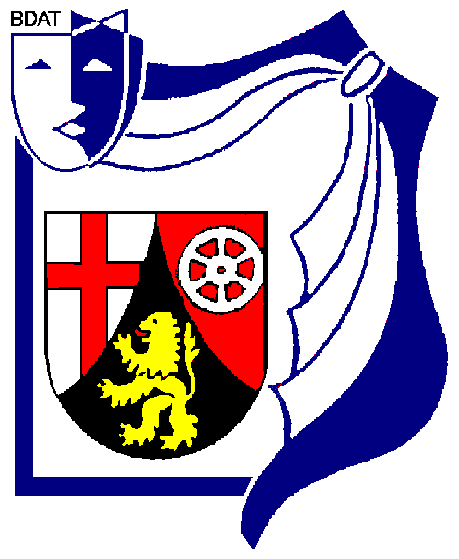 GeschäftsstelleRheinstrasse 96, VIP-City-Center, 56235 Ransbach-Baumbach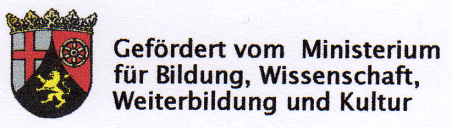 Geht raus, spielen! 07.05.2018 09.05.2018	Jugendherberge Bingen	Heike Mayer-Netscher	75,00 €	150,00 €heike.mayer-netscher@theaterrlp.de